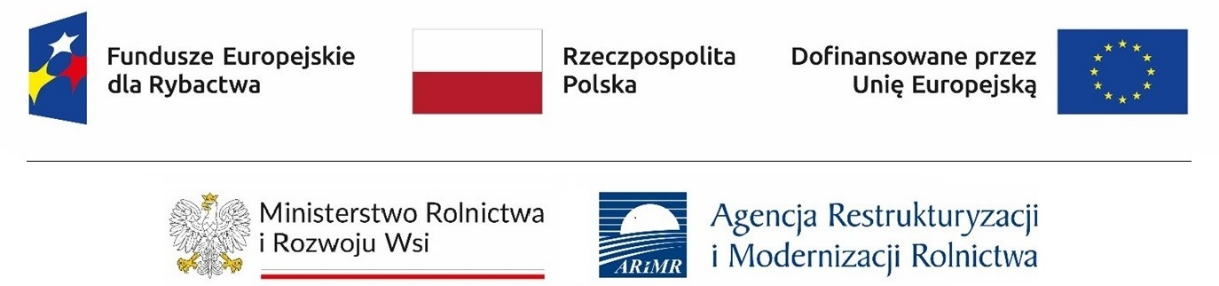 ..........................................................Imię i nazwisko osoby uprawnionej do kontaktuZGODA OSOBY UPRAWNIONEJ DO KONTAKTU 
NA PRZETWARZANIE DANYCH OSOBOWYCH Wyrażam zgodę na przetwarzanie przez Agencję Restrukturyzacji i Modernizacji Rolnictwa 
z siedzibą w Warszawie, Al. Jana Pawła II nr 70, 00-175 Warszawa (adres do korespondencji: 
ul. Poleczki 33, 02-822 Warszawa), jako administratora danych, moich danych osobowych podanych w zakresie szerszym, niż jest to wymagane na podstawie przepisów powszechnie obowiązującyego prawa, wskazanych we wniosku o dofinansowanie w celu ułatwienia i przyśpieszenia kontaktu ze mną w sprawach dotyczących złożonego wniosku.Podanie danych jest dobrowolne, ale konieczne do realizacji ww. celu. Zgodę można wycofać 
w dowolnym momencie, poprzez przesłanie „oświadczenia o wycofaniu zgody” na adres korespondencyjny administratora danych, z dopiskiem „Ochrona danych osobowych” lub na adres 
e-mail: iod@arimr.gov.pl. Wycofanie zgody nie wpływa na zgodność z prawem przetwarzania, którego dokonano na podstawie zgody przed jej wycofaniem.Klauzula informacyjna o zasadach przetwarzania Państwa/Pani/Pana danych osobowych przez Ministerstwo Rolnictwa i Rozwoju Wsi dostępna jest pod adresem:  https://www.rybactwo.gov.plKlauzula informacyjna w zakresie przetwarzania danych osobowych
(dotyczy osób fizycznych)W związku z treścią art. 13 rozporządzenia Parlamentu Europejskiego i Rady (UE) 2016/679 z dnia 27 kwietnia 2016 r. w sprawie ochrony osób fizycznych w związku z przetwarzaniem danych osobowych i w sprawie swobodnego przepływu takich danych oraz uchylenia dyrektywy 95/46/WE (ogólne rozporządzenie o ochronie danych) (Dz. Urz. UE L 119 z 04.05.2016, str. 1, Dz. Urz. UE L 127 z 23.05.2018, str. 2 oraz Dz. Urz. UE L 74 z 04.03.2021, str. 35), zwane dalej „rozporządzeniem 2016/679”, Agencja Restrukturyzacji i Modernizacji Rolnictwa informuje, że:administratorem Pani/Pana danych osobowych (zwany dalej „administrator danych”) jest Agencja Restrukturyzacji i Modernizacji Rolnictwa z siedzibą w Warszawie, Al. Jana Pawła II 70, 00-175 Warszawa;z administratorem danych można kontaktować się poprzez adres e-mail: info@arimr.gov.pl lub pisemnie na adres korespondencyjny Centrali Agencji Restrukturyzacji i Modernizacji Rolnictwa, ul. Poleczki 33, 02-822 Warszawa;administrator danych wyznaczył inspektora ochrony danych, z którym można kontaktować się w sprawach dotyczących przetwarzania danych osobowych oraz korzystania z praw związanych z przetwarzaniem danych, poprzez adres e-mail: iod@arimr.gov.pl lub pisemnie na adres korespondencyjny administratora danych, wskazany w pkt 2 powyżej;Pani/Pana dane osobowe będą przetwarzane przez administratora danych na podstawie art. 6 ust. 1 lit. c rozporządzenia 2016/679, gdy jest to niezbędne do wypełnienia obowiązku prawnego ciążącego na administratorze danych (dane obowiązkowe) lub art. 6 ust. 1 lit. a rozporządzenia 2016/679, tj. na podstawie odrębnej zgody na przetwarzanie danych osobowych, która obejmuje zakres danych szerszy, niż to wynika z powszechnie obowiązującego prawa (dane nieobowiązkowe);Pani/Pana dane osobowe zebrane na podstawie art. 6 ust. 1 lit. c rozporządzenia 2016/679 będą przetwarzane przez administratora danych w celu realizacji zadań wynikających z art. 5 ust. 1 w związku z art. 3 ust. 1 pkt 2 lit. a ustawy z dnia 26 maja 2023 r. o wspieraniu zrównoważonego rozwoju sektora rybackiego z udziałem Europejskiego Funduszu Morskiego, Rybackiego i Akwakultury na lata 2021–2027 (Dz. U. poz. 1273), w związku 
z rozporządzeniem Ministra Rolnictwa i Rozwoju Wsi z dnia 19 października 2023 r. 
w sprawie szczegółowych warunków przyznawania i wypłaty pomocy finansowej na realizację operacji w ramach Priorytetu 2. Wspieranie zrównoważonej działalności w zakresie akwakultury oraz przetwarzania i wprowadzania do obrotu produktów rybołówstwa 
i akwakultury, przyczyniając się w ten sposób do bezpieczeństwa żywnościowego w Unii objętego programem Fundusze Europejskie dla Rybactwa na lata 2021-2027 oraz wysokości tej pomocy (Dz. U. poz. 2361), tj. w celu przyznania dofinansowania;zebrane dane osobowe mogą być udostępniane podmiotom uprawnionym do przetwarzania danych osobowych na podstawie przepisów powszechnie obowiązującego prawa oraz podmiotom przetwarzającym dane osobowe na zlecenie administratora danych w związku 
z wykonywaniem powierzonego im zadania w drodze zawartej umowy, m.in. dostawcom wsparcia informatycznego;Pani/Pana dane osobowe zebrane na podstawie art. 6 ust. 1 lit. c rozporządzenia 2016/679, będą przetwarzane przez okres realizacji zadań, o których mowa w pkt 5, związanych 
z przyznaniem dofinansowania w ramach Priorytetu 2. Wspieranie zrównoważonej działalności w zakresie akwakultury oraz przetwarzania i wprowadzania do obrotu produktów rybołówstwa i akwakultury, przyczyniając się w ten sposób do bezpieczeństwa żywnościowego w Unii objętego programem Fundusze Europejskie dla Rybactwa na lata 2021-2027, w tym:w przypadku przyznania pomocy – przez okres 5 lat liczony od dnia dokonania płatności końcowej oraz okres 5 lat przewidziany na potrzeby archiwizacji, licząc od dnia 
1 stycznia roku następującego po roku, w którym upłynie okres 5 lat liczony od dnia dokonania płatności końcowej,w przypadku odmowy przyznania pomocy – przez okres jaki upłynie do wniesienia środka zaskarżenia lub do wyczerpania środków zaskarżenia oraz przez okres 5 lat przewidziany na potrzeby archiwizacji, licząc od dnia 1 stycznia roku następującego po roku, w którym rozstrzygnięcie zostało wydane.Okres przechowywania danych zostanie każdorazowo przedłużony o okres przedawnienia roszczeń, jeżeli przetwarzanie danych będzie niezbędne do dochodzenia roszczeń lub do obrony przed takimi roszczeniami przez administratora danych.dane osobowe zebrane na podstawie art. 6 ust. 1 lit. a rozporządzenia 2016/679, tj. na podstawie odrębnej zgody na przetwarzanie danych osobowych (dane nieobowiązkowe) będą przetwarzane przez okres realizacji zadań, o którym mowa w pkt 7, w związku 
z przyznaniem dofinansowania oraz przez okres realizacji celów, o których mowa 
w „Zgodzie osoby uprawnionej do kontaktu na przetwarzanie danych osobowych” lub do czasu jej wycofania;przysługuje Pani/Panu prawo dostępu do Pani/Pana danych osobowych, prawo żądania ich sprostowania, usunięcia lub ograniczenia ich przetwarzania, w przypadkach określonych 
w rozporządzeniu 2016/679;w przypadkach, w których przetwarzanie Pani/Pana danych osobowych odbywa się na podstawie art. 6 ust. 1 lit. a rozporządzenia 2016/679, tj. na podstawie odrębnej zgody na przetwarzanie danych osobowych, przysługuje Pani/Panu prawo do przenoszenia danych objętych zgodą oraz prawo do odwołania tej zgody lub zmiany w dowolnym momencie, bez wpływu na zgodność z prawem przetwarzania, którego dokonano na podstawie zgody przed jej odwołaniem;w przypadku uznania, że przetwarzanie danych osobowych narusza przepisy rozporządzenia 2016/679, przysługuje Pani/Panu prawo wniesienia skargi do Prezesa Urzędu Ochrony Danych Osobowych;podanie danych osobowych na podstawie art. 6 ust. 1 lit. c rozporządzenia 2016/679 we wniosku o dofinasowanie objętym programem Fundusze Europejskie dla Rybactwa na lata 2021-2027 wynika z obowiązku zawartego w przepisach powszechnie obowiązującego prawa, a konsekwencją niepodania tych danych będzie pozostawienie wniosku 
o dofinansowanie bez rozpatrzenia / odmowa przyznania pomocy po uprzednim wezwaniu do uzupełnienia wniosku o dofinasowanie.data (dzień-miesiąc-rok)podpis osoby uprawnionej do kontaktu